Draft Agendaprepared by the Office of the UnionDisclaimer:  this document does not represent UPOV policies or guidance	Welcome	Approval of the agenda	Developments concerning e-PVPUPOV PRISMA (document EAM/1/2)PVP administration module (document EAM/1/3)DUS exchange module (document EAM/1/4)	Future actions and program 	Date of next meeting[End of document]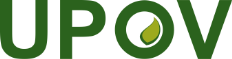 EInternational Union for the Protection of New Varieties of PlantsMeeting on Electronic ApplicationsFirst MeetingMarch 15, 2023EAM/1/1Original:  EnglishDate:  December 7, 2022